		P.O. Box 33386, Las Vegas, NV 89133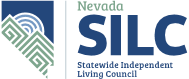 		Website: https://www.nvsilc.com/		Email: nvsilc@adsd.nv.gov Phone: 702-757-7990Draft Minutes Name of Organization:	Nevada Statewide Independent Living Council (SILC)Date and Time of Meeting:		November 23, 2020 					9:00 a.m. 		This meeting will be held via video-conference only:In accordance with Governor Sisolak’sDeclaration of Emergency Directive006; Subsection 1; The requirementcontained in NRS 241.023 (1) (b) thatthere be a physical location designatedfor meetings of public bodies wheremembers of the public are permitted toattend and participate is suspended.					The public may observe this meeting and provide public comment on Zoom.  To Join the Zoom Meetinghttps://us02web.zoom.us/j/9299041434?pwd=NmM5Tk1Od3ltRzg1enhRYTU3WDdUZz09Meeting ID: 929 904 1434Password: NVSILC (case sensitive)+1 253 215 8782 US (Tacoma)The number provided may incur long-distance telephone carrier charges, and is offered as a regional call-in number, only.Meeting ID: 929 904 1434Passcode: 707401Meeting Materials Available at:	 http://adsd.nv.gov/Boards/SILC/Agendas/Welcome, Roll Call and IntroductionsPatricia Unruh, Vice ChairMembers Present: Vickie Essner, Jennifer Kane, Sabra McWhirter, Kate Osti, Cheyenne Pasquale, Lynda Tourloukis, Patricia UnruhMembers Excused Absent:Members Absent: Havander Davis, Mary Evilsizer, Renee Portnell, Erik JimenezGuests: Steven Cohen, Bryan Hilbert, Mark Tadder, Lisa Bonie and Dora MartinezCART Provider: Becky Van AukenStaff: Dawn Lyons & Wendy ThornleyPublic Comment (Members of the public will be invited to speak, however, no action may be taken on a matter during public comment until the matter itself has been included on an agenda as an item for possible action. Please clearly state and spell your name. Public comment may be limited to 3 minutes, per person at the discretion of the chair. Agenda items may be taken out of order, combined or consideration by the public body, and/or pulled or removed from the agenda at any time.  Pursuant to NRS 241.020, no action may be taken upon a matter during a period devoted to comments by the general public until the mater itself has been specifically included on an agenda as an item upon which action may be taken).Bryan Hilbert: Glad to be present and hear more about the State Plan.Dawn Lyons: Kimberly Glass submitted a link to a website that leads to a news article about American airlines refusing to transport people with wheelchairs, if the wheelchair weighs over 400 pounds, which basically is, excluding many people with disabilities who use wheelchairs.
Steven Cohen also submitted a public comment.  Both these comments will be distributed to the group.Announcement of New Membership Appointments.Patricia Unruh, Vice ChairDawn Lyons: Invited the four new members to introduce themselves again to the group.  Sabra McWhirter Clark, Lynda Tourloukis and Kate Osti, each introduced themselves to the group.  Havander Davis was not present.Nominations and Election of a New Chair and Vice Chair (For Possible Action).Patricia Unruh, Vice ChairIt was clarified that Patricia Unruh is the Chair, not the Vice Chair and that there is no need for nominations at this time.Update and Make Recommendations Regarding the Approval for the Federal Fiscal Year 2021-2023 State Plan for Independent Living (SPIL) (For Possible Action).Patricia Unruh, Vice ChairDawn Lyons: She shared the document on her screen and went over the entire SPIL.  She and Patricia had provided minor corrections to the document.  They had rearranged Indicators, objectives and added executive order numbers.  They followed feedback they had received from Ann McDaniel at ILRU.  They moved the Disaster and Emergency prep under Objective 2b because it fit better there.  Under objective 3c the language explains that the Chair will supervise the Executive Director, beginning October 1st, 2020, the Executive Director will supervise support staff at .25 FTE. October 1st, 2020, and any other staff acting in the role of Executive Director for the SILC will telecommute and that was part of what was in the SPIL already. Each year is a little bit different because of the CARES Act money the CILs received.She then shared and went over the budget. The budget is the overview of all three years.  Dawn reallocated some funding in different places based on how Fiscal processes money for the SILC.  She did not change the salaries.  She moved resources around based on the SILC’s past spending history.  She did change the website amount because the SILC has extended the contract with KPS3 and they will be doing a little more this year with the SILC’s website than the next two years.  She has increased the amount for meetings due to the increase in meetings the SILC has chosen to have, especially with the Legislative Session coming up.  The SILC is always under the 30% maximum that they are allowed to spend for resources.  Cheyenne Pasquale: The figures for salary are based on current classification and full-time status.  They do not consider furloughs which are starting January for people that are in state service. There may be some salary savings and then depending on what happens with the legislative session, that's something that Dawn worked with Fiscal on to monitor and be able to adjust budget as needed.Patricia Unruh motioned to approve the revised SPIL and the new budget for the next three years.  Kate Osti seconded.  Motion carried.Presentation and Approval of SILC Budget for 2021-2023 (For Possible Action).Dawn Lyons, Executive DirectorThis item was also covered in item 5.  The SILC budget was voted on and approved in the prior agenda item.Approve Next Meeting Date (For Possible Action) Next SILC Meeting January 14, 2021 at 9:30am Zoom/TeleconferencePatricia Unruh, Vice ChairPublic Comment (Members of the public will be invited to speak, however, no action may be taken on a matter during public comment until the matter itself has been included on an agenda as an item for possible action. Please clearly state and spell your name. Public comment may be limited to 3 minutes, per person at the discretion of the chair).Lisa Bonie: Wished everyone a Happy Thanksgiving.  She also noted that in the past, it was difficult to stay current with the budget to have timely discussions, due to Dawn not having the reports from Fiscal.  She is hoping to have this synced better for future meetings.Lynda Tourloukis: She has watched the process now and noted everyone’s dedication, specifically, Dawn Lyons and Patricia Unruh, for their efforts.Dawn Lyons: Now that the revised SPIL and budget have been approved, work will begin on getting the signatures needed and then submitting the SPIL to ACL.Adjournment 	Patricia Unruh, Vice Chair Meeting was adjourned at 9:40am.NOTE:  We are pleased to make reasonable accommodations for members of the public who have disabilities and wish to attend the meeting.  If special arrangements for the meeting are necessary, please notify Wendy Thornley at (775) 687-0551 as soon as possible and at least five days in advance of the meeting.  If you wish, you may email her at wthornley@adsd.nv.gov According to NRS 241.020, supporting materials for this meeting is available at:  3416 Goni Road, #D-132, Carson City, NV 89706 or by contacting Wendy Thornley at (775) 687-0551 or by email at wthornley@adsd.nv.gov. Agenda Posted at the Following Locations:Notice of this meeting was posted on the Internet: http://www.adsd.nv.gov and https://notice.nv.gov In accordance with Nevada Governor Sisolak’s Declaration of Emergency Directive 006 there will not be a physical location for the Governor’s Commission on Behavioral Health Meeting regarding the Annual Governor’s Letter.  As per Nevada Governor Sisolak’s Declaration of Emergency Directive 006; Subsection 3: The requirements contained in NRS 241.020 (4) (a) that public notice agendas be posted at physical locations within the State of Nevada are suspended.  As per Nevada Governor Sisolak’s Declaration of Emergency Directive 006; Subsection 4: Public bodies must still comply with requirements in NRS 241.020 (4)(b) and NRS 241.020 (4)(c) that public notice agendas be posted to Nevada’s notice website and the public body’s website, if it maintains one along with providing a copy to any person who has requested one via U.S. mail or electronic mail.  As per Nevada Governor Sisolak’s Declaration of Emergency Directive 006; Subsection 5: The requirement contained in NRS 241.020 (3)(c) that physical locations be available for the public to receive supporting material for public meetings is suspended.  As per Nevada Governor Sisolak’s Declaration of Emergency Directive 006; Subsection 6: If a public body holds a meeting and does not provide a physical location where supporting material is available to the public, the public body must provide on its public notice agenda the name and contact information for the person designated by the public body from whom a member of the public may request supporting material electronically and must post supporting material to the public body’s website, if it maintains one.